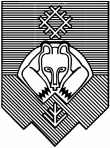 Муниципальное автономное общеобразовательное учреждение«Средняя общеобразовательная школа № 38 имени 28-ой стрелковой Невельской Краснознамённой дивизии»(МАОУ «СОШ № 38»)«Невельса Краснознамённӧй 28-ӧд стрелкӧвӧй дивизия нима 38 №-а шӧр школа» муниципальнӧй асшӧрлуна велӧдан учреждениеПРИКАЗ«___»____________ 20___ г.							№ ____ г. СыктывкарОб участии в осенней сессии «Онлайн-уроков по финансовой грамотности»Во исполнении письма УО АМО ГО «Сыктывкар» от 14 сентября 2022 г. № 1290 «О старте осенней сессии «Онлайн-уроков финансовой грамотности» в рамках проекта «Онлайн-уроки финансовой грамотности», с целью повышения уровня финансовой культуры учащихся, формирования финансово грамотного человека, формирования принципов ответственного и грамотного подхода к принятию финансовых решений, с целью предупреждения экономических и финансовых правонарушений ПРИКАЗЫВАЮ:Классным руководителям 6-11-х классов Литке В.М., Беляевой О.А., Логиновой В.А., Елезовой А.С., Молчановой Т.А., Цефт Л.В.,  Лисименко О.В., Майбуровой М.В., Сычевой Ю.С., Ануфриеву А.А., Шихановой О.Е., Коротких В.Ю., Трофимовой О.В., Большаковой Е.С., Исаковой А.А.,  Ремизовой Т.И., Ждановой М.И., Буйвид Е.Г., Поташеву А.Н., Селявко В.В., Мингалевой Ю.С., Низовцевой Ю.А., Портей М.Н., Копейкиной С.И.: включить в план воспитательной работы с учащимися не менее 3-х онлайн-уроков по финансовой грамотности и провести их в период с 14 сентября по 16 декабря в рамках внеурочной деятельности (в том числе классных часов).  для участия в онлайн-уроках зарегистрироваться на сайте проекта https://dni-fg.ru ; выбрать актуальную тему в разделе «Календарь» (https://dni-fg.ru/calendar), зарегистрироваться на урок, нажав на ссылку, указанную в описании темы ; просмотреть урок вместе с учащимися; заполнить анкету обратной связи; получить сертификат, подтверждающий участие.сертификат, подтверждающий участие в проекте, загрузить в папку МАОУ «СОШ № 38» по ссылке: http://clck.ru//zozEj     Контроль за исполнением приказа оставляю за собой.Директор школы                                                                                          Н.М.Аверина